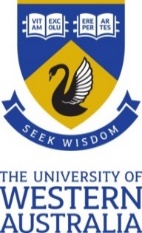 Honorary Doctorate Awards / Chancellor’s Medal – Due Diligence CheckGuidelinesSection 13(A) of the Honorary Degrees and Chancellor’s Medal Policy (UP21/1) states that:“All nominations for honorary degrees and the Chancellor’s Medal are subject to due diligence to determine if there is any potential risk to the University’s reputation in conferring an award. The due diligence is undertaken by Development and Alumni Relations, prior to consideration of the nominations by the Honorary Degrees Committee, and is considered by the Honorary Degrees Committee accordingly.”This document guides how due diligence is carried out by the Development and Alumni Relations (DAR). *Notes:1. For the award of honorary doctorate: Nominations may only be submitted by members of: The Senate; Convocation Council; or Academic Board; or Honorary Degrees Committee; or The University’s Professoriate (Level E). 2. For the award of a Chancellor’s Medal: Any person associated with the University may submit a nomination.